Coucou les filles, alors vous avez passé 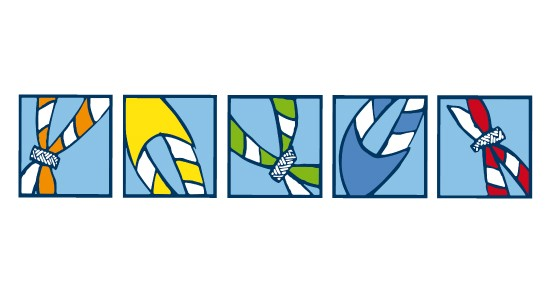 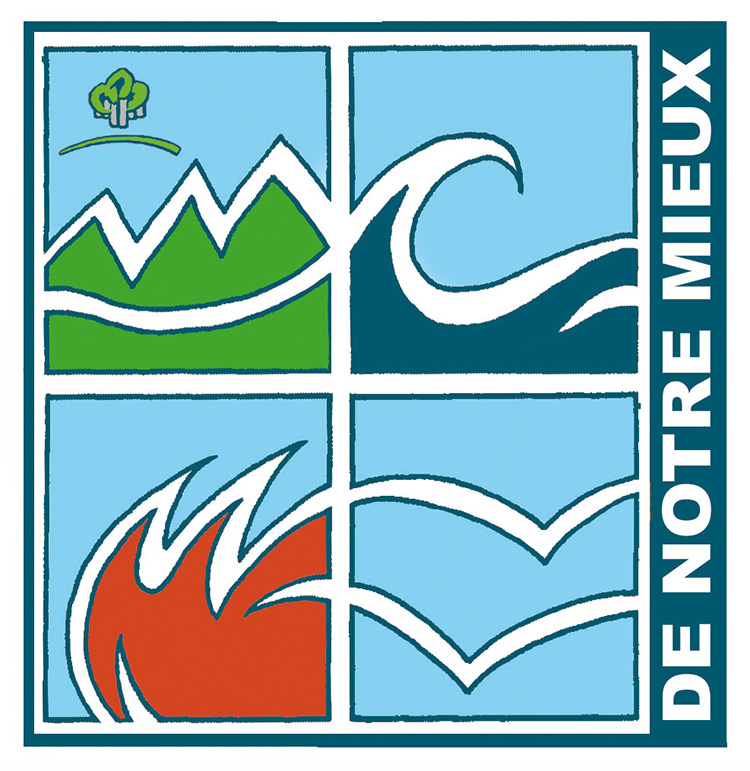 une bonne rentrée?  Les réunions ne vous ont pas trop manqués ? Nous si, mais on recommence enfin ! Réunions : Samedi 2 octobre : 	Rentrée : réunion des montées de 9h à 12h, bienvenu aux nouvelles ! Les parents sont conviés à un apéro dès 11h30 pour répondre à leurs éventuelles questions. Samedi 9 octobre : 	Réunion de 9 à 12h au local.Samedi 16 octobre : 	Réunion de 9 à 12h au local.Week-end du 22-23-24 octobre : 	Hike halloween (plus d’informations suivront).Samedi 30 octobre : 	Pas de réunion. 	Samedi 6 novembre : 	Réunion de 9 à 12h au local Samedi 13 novembre : 	Réunion de 9 à 12h au local Samedi 20 novembre : 	Réunion de 9 à 12h au local Samedi 27 novembre : 	Pas de réunion.  Samedi 4 décembre : 	Réunion de 9 à 12h au local : c’est la Saint Nicolas. Samedi 11 décembre : 	Réunion patinoire : rendez-vous au local à 9h pour la répartition des groupes pour le trajet jusqu’à Tournai. Nous aurions besoin de votre aide si vous êtes d’accord, faites-nous signe. /!\ Si la météo nous le permet, une grande partie des réunions seront faites en extérieur. Prévoyez donc des vêtements en conséquence pour ne pas avoir trop froid. Pour la suite des réunions vous recevrez une autre convocation. Merci pour votre confiance et à très vite, plus motivés que jamais !Cariama, Wallaby, Marie, Caligata, Balkanski ; Le staff lutin